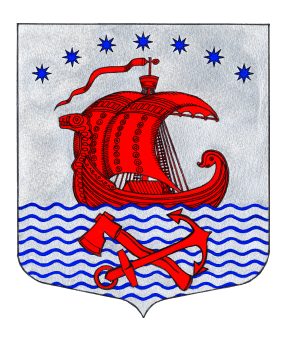 СОВЕТ  ДЕПУТАТОВМУНИЦИПАЛЬНОГО ОБРАЗОВАНИЯСВИРИЦКОЕ СЕЛЬСКОЕ ПОСЕЛЕНИЕВОЛХОВСКОГО МУНИЦИПАЛЬНОГО РАЙОНАЛЕНИНГРАДСКОЙ ОБЛАСТИчетвертого созыва  Р Е Ш Е Н И Е     От «11» ноября 2022 года                                                                               №158О проекте бюджета муниципального образования Свирицкое сельское поселение Волховского муниципального района Ленинградской области на 2023 год и на плановый период 2024 и 2025 годов и назначении публичных слушаний по проекту бюджетаРассмотрев представленный администрацией муниципального образования Свирицкое сельское поселение проект Бюджета муниципального образования Свирицкое сельское поселение Волховского муниципального района Ленинградской области  на 2023 год и на плановый период 2024 и 2025 годов и документы, представляемые с проектом бюджета, в соответствии со ст. 28 Федерального закона «Об общих принципах организации местного самоуправления в Российской Федерации» от 06.10.2003 № 131, Бюджетным Кодексом РФ, Уставом муниципального образования Свирицкое сельское поселение Волховского муниципального района Ленинградской области, Положением «О бюджетном процессе в муниципальном образовании Свирицкое сельское поселение Волховского муниципального района Ленинградской области», Совет депутатов муниципального образования Свирицкое сельское поселение РЕШИЛ:1. Принять проект решения «О бюджете муниципального образования Свирицкое сельское поселение Волховского муниципального района Ленинградской области на 2023 год и плановый период 2024 и 2025годов» за основу (прилагается).2. Назначить публичные слушания по проекту Бюджета муниципального образования Свирицкое сельское поселение Волховского муниципального района Ленинградской области на 2023 год и плановый период 2024 и 2025 годов на «08» декабря 2022 года в 17-00 по адресу: Ленинградская область, Волховский район, п. Свирица, улица Новая Свирица, дом № 38 (1 этаж, актовый зал).3. Опубликовать и разместить настоящее решение, проект Бюджета муниципального образования Свирицкое сельское поселение Волховского муниципального района  Ленинградской области на 2023 год и плановый период 2024 и 2025 годов и объявление о дате, времени и месте проведения Публичных слушаний в средствах массовой информации и на официальном сайте Свирицкого сельского поселения.4. Установить, что заинтересованные граждане могут ознакомиться, и предоставить свои предложения и поправки в проект Бюджета муниципального образования  Свирицкое сельское поселение Волховского муниципального района Ленинградской области направлять в произвольной письменной форме в Совет депутатов  или в  администрацию Свирицкого сельского поселения Волховского муниципального района Ленинградской области для регистрации и внесения изменений до 17ч. 00мин. «07» декабря 2022 года включительно  (кроме субботы, воскресенья), по адресу: 187469, п. Свирица, Волховского района Ленинградской области улица Новая Свирица, дом № 38 (администрация Свирицкого сельского поселения).5. Поручить постоянной комиссии совета депутатов по вопросам бюджетной и экономической политики организовать учет и рассмотрение предложений и поправок по проекту Бюджета муниципального образования  Свирицкое сельское поселение Волховского муниципального района Ленинградской области на 2023 год и плановый период 2023 и 2025 годов.6.	Ответственность за организацию и проведение Публичных слушаний возложить на главу администрации Свирицкого сельского поселения.7.	 Контроль за исполнением настоящего Решения возложить на постоянную комиссию Совета депутатов муниципального образования Свирицкое сельское поселение по вопросам бюджетной и экономической политики.8. Настоящее решение вступает в силу со дня принятия.Глава муниципального образования                                                     А.В. Куликов                                                                                                                               ПРОЕКТСОВЕТ ДЕПУТАТОВМУНИЦИПАЛЬНОГО  ОБРАЗОВАНИЯСВИРИЦКОЕ  СЕЛЬСКОЕ  ПОСЕЛЕНИЕВОЛХОВСКОГО  МУНИЦИПАЛЬНОГО  РАЙОНАЛЕНИНГРАДСКОЙ  ОБЛАСТИ(четвертого  созыва)РЕШЕНИЕО бюджете муниципального образования  Свирицкое сельское  поселение Волховского муниципального района Ленинградской области на 2023 год и плановый период 2024 и 2025 годовВ соответствии с Федеральным законом от 06.10.2003 года № 131-ФЗ «Об общих принципах организации местного самоуправления в Российской Федерации», Бюджетным кодексом Российской Федерации, Уставом муниципального образования Свирицкое сельское поселение, Положением о бюджетном процессе в муниципального образования Свирицкое сельское  поселение (с изменениями и дополнениями), в целях исполнения расходных обязательств муниципального образования, рассмотрев информацию о бюджете муниципального образования Свирицкое сельское поселение на 2023 год и плановый период 2024 и 2025 годы, Совет депутатов муниципального образования Свирицкое сельское поселение Волховского муниципального района Ленинградской области РЕШИЛ:Статья 1. Утвердить Основные характеристики бюджета муниципального образования Свирицкое сельское поселение Волховского муниципального района Ленинградской области на 2023 год плановый период 2024 и 2025 годов1.1. Утвердить основные характеристики бюджета муниципального образования Свирицкое сельское поселение Волховского муниципального района Ленинградской области на 2023 год:- прогнозируемый общий объем доходов бюджета МО Свирицкое сельское поселение в сумме 9999,6 тыс. рублей;- общий объем расходов бюджета МО Свирицкое сельское поселение в сумме 9999,6 тыс. рублей;- прогнозируемый дефицит бюджета сельского поселения в сумме 0,0 тыс. рублей1.2. Утвердить основные характеристики бюджета муниципального образования Свирицкое сельское поселение Волховского муниципального района Ленинградской области на плановый период 2024 - 2025 годы:- прогнозируемый общий объем доходов бюджета МО Свирицкое сельское поселение на 2024 год в сумме 10267,9 тыс. рублей - общий объем расходов бюджета МО Свирицкое сельское поселение на 2024 год в сумме 10267,9 тыс. рублей, в том числе условно утвержденные расходы в сумме 246,8 тыс. рублей - прогнозируемый дефицит бюджета сельского поселения на 2024 год в сумме 0,0 тыс. руб.,- прогнозируемый общий объем доходов бюджета МО Свирицкое сельское поселение на 2025 год в сумме 10577,1 тыс. рублей;- общий объем расходов бюджета МО Свирицкое сельское поселение на 2025 год   10577,1 тыс. рублей, в том числе условно утвержденные расходы сумме 487,4 тыс. рублей;- прогнозируемый дефицит бюджета сельского поселения на 2025 год в сумме 0,0 тыс. руб.Статья 2. Доходы бюджета муниципального образования Свирицкое сельское поселение Волховского муниципального района Ленинградской области на 2023 год и на плановый период 2024 и 2025 годовУтвердить в пределах общего объема доходов, утвержденного статьей 1 настоящего решения, прогнозируемые поступления доходов бюджета МО Свирицкое сельское поселение на 2023 год и плановый период 2024 и 2025 годов по кодам классификации доходов бюджетной системы Российской Федерации, согласно приложения 2.Администраторы доходов бюджета Свирицкое сельское поселение, приложение 3Статья 3. Бюджетные ассигнования бюджета муниципального образования Свирицкое сельское поселение Волховского муниципального района Ленинградской области на 2023 год и плановый период 2024 и 2025 годовУтвердить в пределах общего объёма расходов, установленного статьей 1 настоящего решения:1.Распределение бюджетных ассигнований по разделам, подразделам функциональной классификации расходов бюджета на 2023 год и плановый период 2024 и 2025 годов, согласно приложению 5. 2.Распределение бюджетных ассигнований по целевым статьям (муниципальным программам и непрограммным направлениям деятельности), группам и подгруппам видов расходов классификации расходов бюджета, а также по разделам и подразделам классификации расходов бюджетов на 2023 год и плановый период 2024 и 2025 годов, согласно приложению 6.          3.Распределение бюджетных ассигнований по разделам, подразделам, целевым статьям (муниципальным программам и непрограммным направлениям деятельности), группам (группам и подгруппам) видов расходов функциональной классификации расходов на 2023 год и плановый период 2024-2025 годов,  согласно приложению 7.  4. Утвердить перечень главных распорядителей средств бюджета МО Свирицкое сельское поселение, согласно приложению 8.5. Утвердить ведомственную структуру расходов бюджета муниципального образования Свирицкое сельское поселение Волховского муниципального района Ленинградской области на 2023 год и плановый период 2024 и 2025 годов, согласно приложению 9. 6. Утвердить общий объем бюджетных ассигнований на исполнение публичных  нормативных обязательств муниципального образования Свирицкое сельское поселение Волховского муниципального района Ленинградской области на 2023 год и плановый период 2024 и 2025 годы,  согласно приложению 10:на 2023 год в сумме 519,4 тыс. рублей,на 2024 год в сумме 540,2 тыс. рублей,на 2025 год в сумме 561,8 тыс. рублей.7. Утвердить резервный фонд администрации МО Свирицкое сельское поселение:на 2023 год в сумме  20,0 тыс. рублей, на 2024 год в сумме 20,0 тыс. рублей,на 2025 год в сумме 20,0 тыс.  рублей.8. Утвердить общий объем бюджетных ассигнований в дорожный фонд:на 2023 год в сумме 2170,2 тыс. рублей, на 2024 год в сумме 2222,3 тыс. рублей, на 2025 год в сумме 2304,5 тыс. рублей.Статья 4. Особенности установления отдельных расходных обязательств и использования бюджетных ассигнований по обеспечению деятельности органов местного самоуправления МО Свирицкое сельское поселение Волховского муниципального района 1. Утвердить размер индексации месячных должностных окладов и окладов за классный чин муниципальных служащих МО Свирицкое сельское поселение Волховского муниципального района Ленинградской          области, а также месячных должностных окладов работников, замещающих должности, не являющиеся должностями муниципальной службы, в 1,09 раза с 01 сентября 2023 года.2.Установить, что для расчета должностных окладов работников бюджетных учреждений МО Свирицкое сельское поселение за календарный месяц или выполнение установленной нормы труда применяется расчетная величина с 01 января 2023 года -10755,00 рублей, с 01 сентября 2023 года-11725,00 рублей.3. Утвердить расходы на обеспечение деятельности администрации муниципального образования Свирицкое сельское поселение Волховского муниципального района Ленинградской:на 2023 год в сумме 3977,0 тыс. рублей, на 2024 год в сумме 4117,0 тыс. рублей, на 2025 год в сумме 4251,5  тыс.рублей, Статья 5. Особенности исполнения отдельных расходных обязательств и использования бюджетных ассигнований  в 2023 году и плановый период 2024-2025 гг.1. Установить, что заключение и оплата бюджетополучателями договоров, исполнение которых осуществляется за счет средств бюджета МО Свирицкое сельское поселение Волховского муниципального района, производится в пределах утвержденных им лимитов бюджетных обязательств в соответствии с ведомственной и функциональной классификациями расходов бюджета МО Свирицкое сельское поселение Волховского муниципального образования.Обязательства, вытекающие из договоров, принятые учреждениями,  находящимися на    финансировании из бюджета сверх утвержденных им лимитов бюджетных обязательств, не подлежат оплате за счет бюджетных средств.Договор, заключенный бюджетным учреждением или органом местного самоуправления муниципального образования с нарушением требований настоящей статьи, подлежит признанию        недействительным.2. В случаях принятия федеральных, областных законов, других правовых актов Российской Федерации, Ленинградской области, Волховского муниципального района и поселения, влекущих за собой дополнительные расходы за счёт средств бюджета МО Свирицкое сельское поселение, в настоящее решение вносятся соответствующие изменения и дополнения.3. Решения Совета депутатов МО Свирицкое сельское поселение Волховского муниципального района, влекущие сокращение доходной базы бюджета муниципального образования вступают в силу только после внесения соответствующих изменений и дополнений в настоящее решение.4. Глава администрации поселения не вправе принимать решения, приводящие к уменьшению доходной и (или) увеличению расходной части бюджета без решения Совета депутатов МО Свирицкое сельское поселение Волховского муниципального района.Статья 6.  Прочие межбюджетные трансферты, передаваемые районному бюджету Волховского муниципального района Ленинградской области из бюджета МО Свирицкое сельское поселение Волховского муниципального района на 2023 год и плановый период 2024-2025 гг.          Утвердить межбюджетные трансферты, передаваемые районному бюджету Волховского муниципального района Ленинградской области из бюджета МО Свирицкое сельское поселение Волховского муниципального района  на осуществление части полномочий по решению вопросов местного значения, согласно приложения № 11, в соответствии с заключенными соглашениями: на 2023 год в сумме 201,5 тыс. рублей; на 2024 год в сумме 201,5 тыс. рублей;на 2025 год в сумме 201,5 тыс. рублей, в том числе:- на осуществление части полномочий по формированию, исполнению и финансовому контролю за исполнением  бюджета муниципального образования Свирицкое сельское поселение Волховского муниципального района комитетом финансов Волховского муниципального района Ленинградской области в размере 177,3 тыс. рублей ежегодно;- на осуществление полномочий Контрольно-счетного органа Волховского муниципального района в размере 24,2 тыс. рублей ежегодно.Статья 7. Муниципальный внутренний долг 1.Установить верхний предел муниципального внутреннего долга на 1 января 2024 года в сумме 0,0тыс. рублей, на 1 января 2025 года 0,0 тыс. рублей и на 1 января 2026 года в сумме 0,0 тыс. рублей, в том числе верхнего предела долга по муниципальным гарантиям 0,0 тыс. рублей на 01 января 2024 года; 0,0 тыс. рублей на 1 января 2025 года;  0,0 тыс. рублей на 1 января 2026 года.2. Установить, что остатки на счетах по учету средств МО Свирицкое сельское поселение Волховского муниципального района на 01.01.2023 года, на 01.01.2024 года, на 01.01.2025 года направляются на финансирование расходов бюджета МО Свирицкое сельское поселение Волховского муниципального района в пределах расходов на погашение дефицита, а также финансирование временных кассовых разрывов, возникающих при исполнении бюджета МО Свирицкое сельское поселение Волховского муниципального района.Статья 8.  Заключительные положения1. Настоящее решение подлежит официальному опубликованию в газете «Волховские огни» не позднее 10 дней после его подписания в установленном порядке.2. Контроль за исполнением настоящего решения возложить на постоянную комиссию по бюджету, налогам и экономическим вопросам.Глава муниципального образования                                                А.В. Куликов